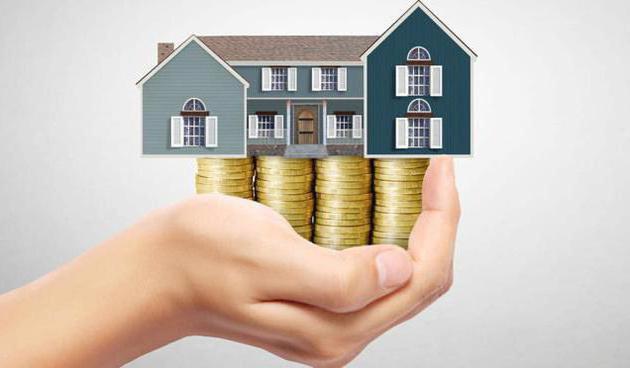 Управление личными финансамиДля того, чтобы улучшить своё финансовое состояние, необходимо в первую очередь правильно распоряжаться денежными средствами. Путь к правильному управлению деньгами лежит через изменение собственного мышления в плане сбережения капитала. Ведь всё то, что нам мешает в жизни эффективно распределять бюджет, находится у нас в голове.Однако, если человек не готов себя ущемлять в чём-либо, оптимально выбирать статьи расходов, обдуманно делать покупки, то никакие методики не помогут ему в сбережении финансовых средств. Только поменяв мышление на тему финансовых расходов, человек встанет на путь к эффективному управлению капиталом.Многие люди попали в ту ситуацию, когда при слове «деньги» у них сразу возникает ассоциация не с чем-то приятным (отдых, путешествие, развлечения и так далее), а совсем наоборот – разного вида кредиты, долги и прочие финансовые ограничения. В такой ситуации могут помочь некоторые секреты управления личным капиталом, которые включают в себя:Анализ поступивших денежных средств в бюджет (Доходы, связанные с рабочей деятельностью);Контроль над расходами;Поиск решений, связанных с повышением уровня доходов и сокращению затрат;Создание отчётов, в которых указывается движение денежного капитала за определённый период времени;Анализ итоговых значений.Всё это сводится к тому, что человеку достаточно завести обычную тетрадь или скачать специальную онлайн программу, в которой он будет фиксировать величину ежемесячной зарплаты и прочих поступлений, а также всех затрат. В конце месяца подводится итог, который указывает над чем необходимо поработать. Например, могут быть слишком высокие затраты на отдых и развлечения.Нас сегодняшний день предлагается множество методов управления собственным капиталом. На первых порах лучше всего воспользоваться наиболее простыми, к числу которых относится «Метод четырёх конвертов», суть которого состоит в следующем:Управляемый капитал – это ничто иное, как совокупный ежемесячный доход. Из этой суммы следует выделить 10% на долгосрочные накопления;Следующие 10% необходимо отложить на жизненные случаи, которые в будущем потребуют внушительных денежных средств (ремонт, покупка дорогостоящей бытовой техники, путешествие и так далее);Из той суммы что осталась, следует вычесть расходы, связанные с ежемесячными платежами (страховые взносы, коммунальная оплата, платежи по кредитам);Оставшаяся часть денежных средств разделяется на четыре равных конверта. Один конверт – это недельный бюджет, который затрачивается на оплату проезда, покупку продуктов питания, услуг парикмахера и тому подобное. Если по истечению недели осталась какая-то часть денег, её можно перевести в долгосрочные накопление или же на текущие расходы.Программа управления личными финансамиПомимо традиционных методов контроля семейного бюджета существуют также и современные способы. К их числу относятся специальные программы для персонального компьютера или смартфона. На просторах интернета великое множество подобный приложения, но по сути, они отличаются лишь интерфейсом. В систему программы встроены определённые алгоритмы, которые производят расчёт за пользователя, ему нужно только ввести величину своего ежемесячного дохода. Естественно, каждая программа подбирается с учётом требований человека, но наибольшей популярностью, судя по комментариям пользователей интернет-пространства, пользуются MoneyTracker, AbilityCash, а также Exсel.